Liste publiée sur le site internet et affichée en mairie le 11 Mars 2024.Le Maire, Éric CASTET.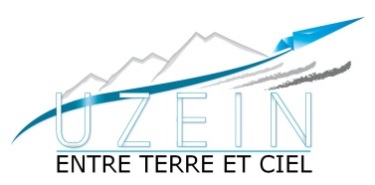 DÉPARTEMENT DES PYRÉNÉES-ATLANTIQUESCOMMUNE D’UZEINLISTE DES DÉLIBÉRATIONS EXAMINÉES PAR LE CONSEIL MUNICIPAL SÉANCE DU 11 MARS 2024Délibération n°ObjetRésultat du vote202403110001Convention Territoriale Globale (CTG) : contractualisation entre la Caisse d’Allocations Familiales et les collectivités de la Communauté d’Agglomération Pau Béarn PyrénéesApprouvée202403110002Convention d’échanges et de partenariat dans le cadre de l’entretien du lien Armée - Nation entre la commune d’Uzein, et la 4ème escadrille de maintenance hélicoptères du 5e Régiment d’hélicoptères de combat.Approuvée202403110003Avis du Conseil Municipal sur une demande de dérogation au principe du repos dominical.Approuvée